Publicado en Barcelona el 01/07/2015 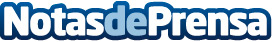 Nuevo y provocativo packaging para las cremas de temporada de Casa Mas•CASA MAS lanza una nueva línea para sus envases de Salmorejo, Gazpacho, Vichyssoise y Crema de Verduras. El nuevo packaging es más provocativo y con una imagen más moderna y atractiva.

•La novedad para la temporada de verano es el Salmorejo, con ingredientes frescos y naturales, y listo para tomar en cualquier momento y lugar, sin necesidad de pasar más tiempo en la cocina.

•Vuelven el Gazpacho y la Vichyssoise como productos de temporada y la Crema de Verduras se mantiene durante todo el año.
Datos de contacto:Fárfara Lab - Contacto PrensaPaloma Vicent935442590Nota de prensa publicada en: https://www.notasdeprensa.es/nuevo-y-provocativo-packaging-para-las-cremas-de-temporada-de-casa-mas Categorias: Gastronomía Marketing Consumo http://www.notasdeprensa.es